5. ConclusiónPrimera edición en español: 2019Copyright © 2019 por 9Marks para esta versión españolaSeminario Básico—Buen Comienzo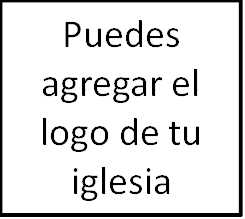 Clase 7: Viviendo en esperanza1. IntroducciónLo que la esperanza cristiana NO ES (1 Co. 15):No es mundana. No es un optimismo incierto.No es sólo un deseo religioso. La esperanza cristiana ES:La segura expectativa de que las promesas de Dios son         verdaderas.La plena seguridad de que nuestra salvación está basada en la persona y obra de Jesucristo. 2. El fundamento de la esperanza cristiana¿Cómo puede la esperanza de los cristianos ser una expectativa de completa confianza y plena seguridad en Cristo?Las promesas de DiosLa gracia de Dios3. Aspectos de la esperanza cristianaRealidad actualTodavía pecamos.Todavía experimentamos dolor y sufrimiento. Nuestras vidas van a terminar. Resurrección de los muertos /El regreso de Cristo (1 Co. 15, 1 Ts. 4:13-18).Perfección sin pecado (Ef. 1:4, Col. 1:28, Fil. 3:12).Ningún dolor o sufrimiento (Ap. 21:4).La eterna y perdurable presencia de Dios (Ap. 22:4, 1 Ts. 4:17).4. Aplicaciones prácticas para vivir2 Pedro 3 Nuestra segura expectativa de que la promesas de Dios son verdaderas y la plena seguridad de nuestra salvación debería ayudarnos a…Resistir la tentación (1 Pedro 5:8-10; Fil. 3:13-15).Vivir vidas de fe y servicio para la gloria de Dios (Hebreos 11:13-16).C.S. Lewis: «Si lees historia, encontrarás que los cristianos que hicieron más por el mundo actual, fueron aquellos que pensaron más en el venidero... Es desde que los cristianos en gran medida han dejado de pensar en el otro mundo que se han vuelto tan ineficaces en este. Apunta al cielo y la tierra te será entregada; apunta a la tierra y obtendrás nada».Guardarnos de la desesperación (Romanos 8:28-39).
    